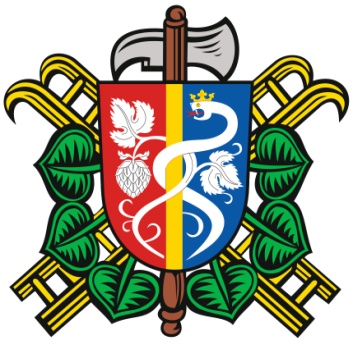 Zápis ze schůze SDH Očihov konané dne 8.7.2015Přítomnost dle PL.SoutěžPožární vodaVybavení DAOtevření hospodyV sobotu 18.7. 2015 se koná noční soutěž v Petrohradě – zajištění  účasti jednoho družstva11.7.2015 bude provedena dvoudenní kontrola hydrantů a zdrojů požární vody v obcích spadajících pod město BlšanyDovybavení DA Avia: lopata srdcovka 2 ks, krumpáč 1 ks, pracovní rukavice, proudnice rozprašovací1.8.2015 – otevření hospody na kopečku – pokud se nenajde další provozovatel výčepu, můžeme podobnou akci opakovat cca. 1 x za 14 dní. zapsal: Václav Braniš